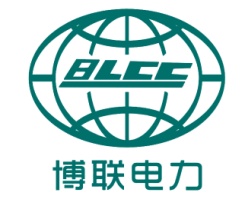    安全工器具  试验报告         报告编号：                          试验单位：安徽博联电力工程有限公司  试验性质：       预防性试验         试验人：         张开发             工作负责人：      宋威              报告编写：        陈婷              委托单位：                             试验时间：   2017 年       月    日（本报告共      页）安徽博联电力工程有限公司安全工器具试验报告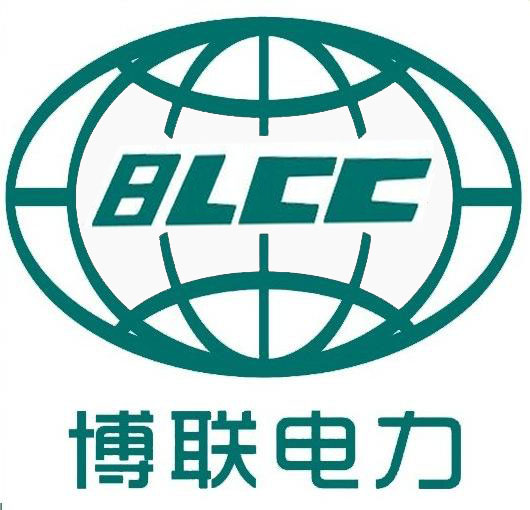 页号：01安全工器具试验报告页号：02安全工器具试验报告页号：03安全工器具试验报告页号：04试品名称试品名称伸缩式声光验电器伸缩式声光验电器电压等级电压等级高压 □  低压 □高压 □  低压 □高压 □  低压 □现场测试环境现场测试环境天气：阴       温度： 18  ℃       湿度： 46   %   天气：阴       温度： 18  ℃       湿度： 46   %   天气：阴       温度： 18  ℃       湿度： 46   %   天气：阴       温度： 18  ℃       湿度： 46   %   天气：阴       温度： 18  ℃       湿度： 46   %   天气：阴       温度： 18  ℃       湿度： 46   %   天气：阴       温度： 18  ℃       湿度： 46   %   委托单位委托单位试验依据试验依据国家电网安监（2005）83号（电力安全工作规程）国家电网安监（2005）83号（电力安全工作规程）国家电网安监（2005）83号（电力安全工作规程）国家电网安监（2005）83号（电力安全工作规程）国家电网安监（2005）83号（电力安全工作规程）国家电网安监（2005）83号（电力安全工作规程）国家电网安监（2005）83号（电力安全工作规程）测试仪器测试仪器直流高压发生器ZGF-2000□、兆欧表（ZC11D-5/2500V）□、工频交流耐压试验设备（YQSB-3/50）□、其它：□直流高压发生器ZGF-2000□、兆欧表（ZC11D-5/2500V）□、工频交流耐压试验设备（YQSB-3/50）□、其它：□直流高压发生器ZGF-2000□、兆欧表（ZC11D-5/2500V）□、工频交流耐压试验设备（YQSB-3/50）□、其它：□直流高压发生器ZGF-2000□、兆欧表（ZC11D-5/2500V）□、工频交流耐压试验设备（YQSB-3/50）□、其它：□直流高压发生器ZGF-2000□、兆欧表（ZC11D-5/2500V）□、工频交流耐压试验设备（YQSB-3/50）□、其它：□直流高压发生器ZGF-2000□、兆欧表（ZC11D-5/2500V）□、工频交流耐压试验设备（YQSB-3/50）□、其它：□直流高压发生器ZGF-2000□、兆欧表（ZC11D-5/2500V）□、工频交流耐压试验设备（YQSB-3/50）□、其它：□试品编号电压等级（KV）启动测试电压工频交流耐压测试工频交流耐压测试工频交流耐压测试工频交流耐压测试外观检查测试结论试品编号电压等级（KV）启动测试电压测试极长度测试电压测试时间测试时间外观检查测试结论华龙网业0110KV3KV0.8m45KV  1 min  1 min√合格测试时间测试时间             2017年 05  月  04  日             2017年 05  月  04  日             2017年 05  月  04  日             2017年 05  月  04  日             2017年 05  月  04  日             2017年 05  月  04  日             2017年 05  月  04  日下次测试时间下次测试时间             2018年 05  月  04  日             2018年 05  月  04  日             2018年 05  月  04  日             2018年 05  月  04  日             2018年 05  月  04  日             2018年 05  月  04  日             2018年 05  月  04  日试验情况说明试验情况说明外观良好，试验合格。外观良好，试验合格。外观良好，试验合格。外观良好，试验合格。外观良好，试验合格。外观良好，试验合格。外观良好，试验合格。试验人试验人张开发张开发张开发张开发张开发张开发张开发审核通过人审核通过人曹中存曹中存曹中存曹中存曹中存曹中存曹中存试品名称试品名称   高压拉闸杆   高压拉闸杆电压等级电压等级高压 □  低压 □高压 □  低压 □高压 □  低压 □现场测试环境现场测试环境天气：阴       温度： 18  ℃       湿度： 46   %   天气：阴       温度： 18  ℃       湿度： 46   %   天气：阴       温度： 18  ℃       湿度： 46   %   天气：阴       温度： 18  ℃       湿度： 46   %   天气：阴       温度： 18  ℃       湿度： 46   %   天气：阴       温度： 18  ℃       湿度： 46   %   天气：阴       温度： 18  ℃       湿度： 46   %   委托单位委托单位试验依据试验依据国家电网安监[2005]83号(电力安全工作规程)国家电网安监[2005]83号(电力安全工作规程)国家电网安监[2005]83号(电力安全工作规程)国家电网安监[2005]83号(电力安全工作规程)国家电网安监[2005]83号(电力安全工作规程)国家电网安监[2005]83号(电力安全工作规程)国家电网安监[2005]83号(电力安全工作规程)测试仪器测试仪器直流高压发生器ZGF-2000□、兆欧表（ZC11D-5/2500V）□、工频交流耐压试验设备（YQSB-3/50）□、其它：□直流高压发生器ZGF-2000□、兆欧表（ZC11D-5/2500V）□、工频交流耐压试验设备（YQSB-3/50）□、其它：□直流高压发生器ZGF-2000□、兆欧表（ZC11D-5/2500V）□、工频交流耐压试验设备（YQSB-3/50）□、其它：□直流高压发生器ZGF-2000□、兆欧表（ZC11D-5/2500V）□、工频交流耐压试验设备（YQSB-3/50）□、其它：□直流高压发生器ZGF-2000□、兆欧表（ZC11D-5/2500V）□、工频交流耐压试验设备（YQSB-3/50）□、其它：□直流高压发生器ZGF-2000□、兆欧表（ZC11D-5/2500V）□、工频交流耐压试验设备（YQSB-3/50）□、其它：□直流高压发生器ZGF-2000□、兆欧表（ZC11D-5/2500V）□、工频交流耐压试验设备（YQSB-3/50）□、其它：□试品编号电压等级（KV）启动测试电压工频交流耐压测试工频交流耐压测试工频交流耐压测试工频交流耐压测试外观检查测试结论试品编号电压等级（KV）启动测试电压测试极长度测试电压测试时间测试时间外观检查测试结论华龙网业0210KV3KV1.5m45KV  1 min  1 min√合格测试时间测试时间             2017年 05 月  04  日             2017年 05 月  04  日             2017年 05 月  04  日             2017年 05 月  04  日             2017年 05 月  04  日             2017年 05 月  04  日             2017年 05 月  04  日下次测试时间下次测试时间             2018年 05 月  04  日             2018年 05 月  04  日             2018年 05 月  04  日             2018年 05 月  04  日             2018年 05 月  04  日             2018年 05 月  04  日             2018年 05 月  04  日试验情况说明试验情况说明外观良好，试验合格。外观良好，试验合格。外观良好，试验合格。外观良好，试验合格。外观良好，试验合格。外观良好，试验合格。外观良好，试验合格。试验人试验人张开发张开发张开发张开发张开发张开发张开发审核通过人审核通过人曹中存曹中存曹中存曹中存曹中存曹中存曹中存试品名称试品名称    绝缘手套    绝缘手套电压等级电压等级高压 □   低压 □高压 □   低压 □高压 □   低压 □现场测试环境现场测试环境天气：阴       温度： 18  ℃       湿度： 46   %   天气：阴       温度： 18  ℃       湿度： 46   %   天气：阴       温度： 18  ℃       湿度： 46   %   天气：阴       温度： 18  ℃       湿度： 46   %   天气：阴       温度： 18  ℃       湿度： 46   %   天气：阴       温度： 18  ℃       湿度： 46   %   天气：阴       温度： 18  ℃       湿度： 46   %   委托单位委托单位试验依据试验依据国家电网安监{2005}83号(电力安全工作规程)配电带电技术国家电网安监{2005}83号(电力安全工作规程)配电带电技术国家电网安监{2005}83号(电力安全工作规程)配电带电技术国家电网安监{2005}83号(电力安全工作规程)配电带电技术国家电网安监{2005}83号(电力安全工作规程)配电带电技术国家电网安监{2005}83号(电力安全工作规程)配电带电技术国家电网安监{2005}83号(电力安全工作规程)配电带电技术测试仪器测试仪器直流高压发生器ZGF-2000□、兆欧表（ZC11D-5/2500V）□、工频交流耐压试验设备（YQSB-3/50）□、其它：□直流高压发生器ZGF-2000□、兆欧表（ZC11D-5/2500V）□、工频交流耐压试验设备（YQSB-3/50）□、其它：□直流高压发生器ZGF-2000□、兆欧表（ZC11D-5/2500V）□、工频交流耐压试验设备（YQSB-3/50）□、其它：□直流高压发生器ZGF-2000□、兆欧表（ZC11D-5/2500V）□、工频交流耐压试验设备（YQSB-3/50）□、其它：□直流高压发生器ZGF-2000□、兆欧表（ZC11D-5/2500V）□、工频交流耐压试验设备（YQSB-3/50）□、其它：□直流高压发生器ZGF-2000□、兆欧表（ZC11D-5/2500V）□、工频交流耐压试验设备（YQSB-3/50）□、其它：□直流高压发生器ZGF-2000□、兆欧表（ZC11D-5/2500V）□、工频交流耐压试验设备（YQSB-3/50）□、其它：□试品编号电压等级（KV）启动测试电压工频交流耐压测试工频交流耐压测试工频交流耐压测试工频交流耐压测试外观检查测试结论试品编号电压等级（KV）启动测试电压测试极长度测试电压测试时间测试时间外观检查测试结论华龙网业0312KV3KV0.41m8KV1min1min√合格测试时间测试时间             2017年 05 月  04  日             2017年 05 月  04  日             2017年 05 月  04  日             2017年 05 月  04  日             2017年 05 月  04  日             2017年 05 月  04  日             2017年 05 月  04  日下次测试时间下次测试时间             2017年 11 月  04  日             2017年 11 月  04  日             2017年 11 月  04  日             2017年 11 月  04  日             2017年 11 月  04  日             2017年 11 月  04  日             2017年 11 月  04  日试验情况说明试验情况说明外观良好，试验合格。外观良好，试验合格。外观良好，试验合格。外观良好，试验合格。外观良好，试验合格。外观良好，试验合格。外观良好，试验合格。试验人试验人张开发张开发张开发张开发张开发张开发张开发审核通过人审核通过人曹中存曹中存曹中存曹中存曹中存曹中存曹中存试品名称试品名称     绝缘靴     绝缘靴电压等级电压等级高压 □  低压 □高压 □  低压 □高压 □  低压 □现场测试环境现场测试环境     天气：阴       温度： 18 ℃       湿度： 46   %        天气：阴       温度： 18 ℃       湿度： 46   %        天气：阴       温度： 18 ℃       湿度： 46   %        天气：阴       温度： 18 ℃       湿度： 46   %        天气：阴       温度： 18 ℃       湿度： 46   %        天气：阴       温度： 18 ℃       湿度： 46   %        天气：阴       温度： 18 ℃       湿度： 46   %   委托单位委托单位试验依据试验依据国家电网安监{2005}83号(电力安全工作规程)配电带电技术国家电网安监{2005}83号(电力安全工作规程)配电带电技术国家电网安监{2005}83号(电力安全工作规程)配电带电技术国家电网安监{2005}83号(电力安全工作规程)配电带电技术国家电网安监{2005}83号(电力安全工作规程)配电带电技术国家电网安监{2005}83号(电力安全工作规程)配电带电技术国家电网安监{2005}83号(电力安全工作规程)配电带电技术测试仪器测试仪器直流高压发生器ZGF-2000□、兆欧表（ZC11D-5/2500V）□、工频交流耐压试验设备（YQSB-3/50）□、其它：□直流高压发生器ZGF-2000□、兆欧表（ZC11D-5/2500V）□、工频交流耐压试验设备（YQSB-3/50）□、其它：□直流高压发生器ZGF-2000□、兆欧表（ZC11D-5/2500V）□、工频交流耐压试验设备（YQSB-3/50）□、其它：□直流高压发生器ZGF-2000□、兆欧表（ZC11D-5/2500V）□、工频交流耐压试验设备（YQSB-3/50）□、其它：□直流高压发生器ZGF-2000□、兆欧表（ZC11D-5/2500V）□、工频交流耐压试验设备（YQSB-3/50）□、其它：□直流高压发生器ZGF-2000□、兆欧表（ZC11D-5/2500V）□、工频交流耐压试验设备（YQSB-3/50）□、其它：□直流高压发生器ZGF-2000□、兆欧表（ZC11D-5/2500V）□、工频交流耐压试验设备（YQSB-3/50）□、其它：□试品编号电压等级（KV）启动测试电压工频交流耐压测试工频交流耐压测试工频交流耐压测试工频交流耐压测试外观检查测试结论试品编号电压等级（KV）启动测试电压测试极长度测试电压测试时间测试时间外观检查测试结论华龙网业0410KV3KVm15KV  1 min  1 min√合格测试时间测试时间             2017年 05  月  04  日             2017年 05  月  04  日             2017年 05  月  04  日             2017年 05  月  04  日             2017年 05  月  04  日             2017年 05  月  04  日             2017年 05  月  04  日下次测试时间下次测试时间             2017年 11 月   04  日             2017年 11 月   04  日             2017年 11 月   04  日             2017年 11 月   04  日             2017年 11 月   04  日             2017年 11 月   04  日             2017年 11 月   04  日试验情况说明试验情况说明              外观良好，试验合格。              外观良好，试验合格。              外观良好，试验合格。              外观良好，试验合格。              外观良好，试验合格。              外观良好，试验合格。              外观良好，试验合格。试验人试验人张开发张开发张开发张开发张开发张开发张开发审核通过人审核通过人曹中存曹中存曹中存曹中存曹中存曹中存曹中存